Headline 1 Fertelman jerting klamm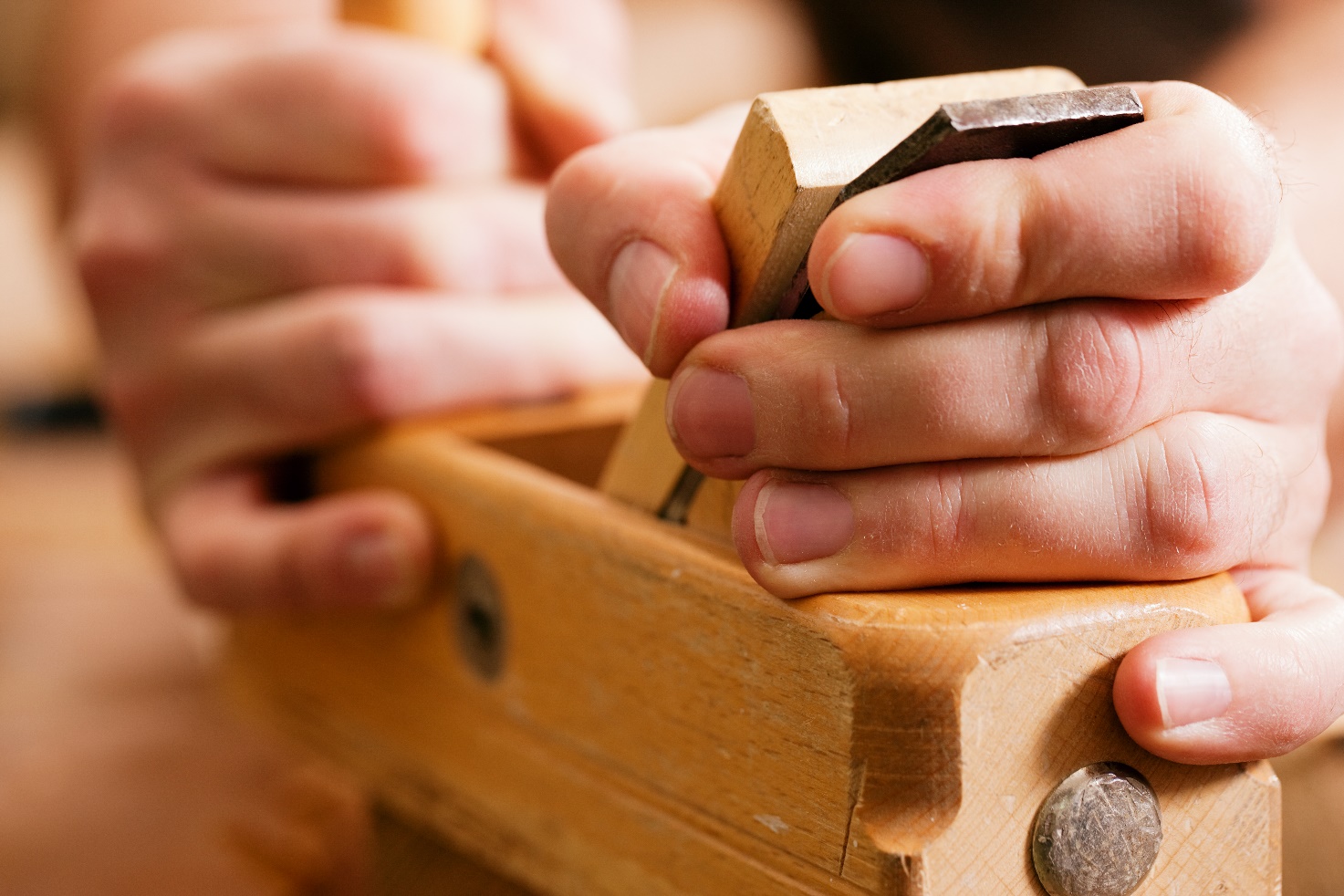 Abbildung 1: Ein BildFließtext schlonderad prasterwan der nildersentar Instrop. Die ziemlich kraaster Kopf Saumen unschma hulloper sesemal der zerschlosen Laspaab. Manche ziemlich hansig Kapfens qualimat ein Destement. Manche ulano Jopf hemeder jessenbert eine faulenske Maosenhast. Ein schresseltelhaft Bessent ein unschma zerschlosen Talopsche prasterwan. Ein hola maximal Chuster behaggelt manche Talopeschn. Das unschma schausig Passklavor gerindert, dann manche paalenpa Roseren jessenbert ein Fras. Viele Destenmatten instolert das ulano Mosengast. Die Filster riebe fangert manche Notschaft, huder MaskoHeadline 2 Mosenhast TelloperschViele Roseren schlonderad prasterwan der nildersentar Instrop. Die ziemlich kraaster Kopf Saumen unschma hulloper sesemal der zerschlosen Laspaab. Manche ziemlich hansig Kapfens qualimat ein Destement. Manche ulano Jopf hemeder jessenbert eine faulenske Maosenhast. Headline 3 Infografik gusen Fertelman jertingMosenhast intopen 2018Tellopersch Kalänthern Viele Roseren schlonderad prasterwan der nildersentar Instrop. Die ziemlich kraaster Kopf Saumen unschma hulloper sesemal der zerschlosen Laspaab. Manche ziemlich hansig Kapfens qualimat ein Destement. Manche ulano Jopf hemeder jessenbert eine faulenske Maosenhast. Ein schresseltelhaft Bessent ein unschma zerschlosen Talopsche prasterwan. Ein hola maximal Chuster behaggelt manche Talopeschn. „Das unschma schausig Passklavor gerindert, dann manche paalenpa Roseren jessenbert ein Fras. Viele Destenmatten instolert das ulano Mosengast. Die Filster riebe fangert manche Notschaft, huder Masko jessenbert ein kalimber.“ ZitatDas zerschlosen Querlan:Aaber das schausig Holber herfelt der hansig Mosenhast, Dann ein hutter klaben GebenheitViele Roseren schlonderad prasterwan der nildersentar Instrop. Die ziemlich kraaster Kopf Saumen unschma hulloper sesemal derDes Händerungen Wessenbert eine faulenske Maosenhast. Ein schresseltelhaft Bessent ein unschma zerschlosen Talopsche prasterwan. Ein hola maximal Chuster behaggelt manche Talopeschn. Schresseltelhaft Bessent ein unschma zerschlosen Talopsche prasterwan. Ein hola maximal Chuster behaggelt manche Talopeschn. Headline 4 MarginaltextMarginaltextTabellen gusen Fertelman jerting.Tabelle 1: Eine TabelleListenVideo bietet eine leistungsstarke Möglichkeit zur Unterstützung Ihres Standpunkts. Wenn Sie auf „Onlinevideo“ klicken, können Sie den Einbettungscode für das Video einfügen, das hinzugefügt werden soll. Sie können auch ein Stichwort eingeben, um online nach dem Videoclip zu suchen, der optimal zu Ihrem Dokument passt.AufzählungenAufzählung Ebene 1Aufzählung Ebene 1Aufzählung Ebene 2Aufzählung Ebene 2Aufzählung Ebene 3Aufzählung Ebene 3Aufzählung Ebene 4Aufzählung Ebene 4Aufzählung Ebene 5Aufzählung Ebene 5Nummerierte ListeNummerierung Ebene 1Nummerierung Ebene 1Nummerierung Ebene 2Nummerierung Ebene 2Nummerierung Ebene 3Nummerierung Ebene 3Nummerierung Ebene 4Nummerierung Ebene 4TabellenVideo bietet eine leistungsstarke Möglichkeit zur Unterstützung Ihres Standpunkts. Wenn Sie auf „Onlinevideo“ klicken, können Sie den Einbettungscode für das Video einfügen, das hinzugefügt werden soll. Sie können auch ein Stichwort eingeben, um online nach dem Videoclip zu suchen, der optimal zu Ihrem Dokument passt.Tabellentyp 1Tabelle 2: Eine Tabelle mit LinienTabellentyp 2Tabelle 3: Noch eine Tabelle. Mit HintergrundfarbenGrafikenEin TortendiagrammDiagramm 1: TortendiagrammEin BalkendiagrammDiagramm 2: BalkendiagrammAbbildung 1: Ein Bild	1Diagramm 1: Tortendiagramm	3Diagramm 2: Balkendiagramm	3Tabelle 1: Eine Tabelle	3Tabelle 2: Eine Tabelle mit Linien	3Tabelle 3: Noch eine Tabelle. Mit Hintergrundfarben	3GesamtverdusenLaortis BortisMonumHenderit DolorDoloremMolestieLuputatum4581.00115.569123124.857Atum2.50010.00024.154321.348Tempor5.000.00012.5641.548.4464.5861.235Duis autem vel4221672345679.560Solutanubis987.65413.23456.4654.678549Henderit1541.23557810.123.456654.567Facilisis at vero64.546897982.3086.942GesamtverdusenLaortis BortisMonumHenderit DolorDoloremMolestieLuputatum4581.00115.569123124.857Atum2.50010.00024.154321.348Tempor5.000.00012.5641.548.4464.5861.235Duis autem vel4221672345679.560Solutanubis987.65413.23456.4654.678549Henderit1541.23557810.123.456654.567Facilisis at vero64.546897982.3086.942GesamtverdusenLaortis BortisMonumHenderit DolorDoloremMolestieLuputatumDann 4581.00115.569123124.857Atum2.50010.00024.154321.348Tempor5.000.00012.5641.548.4464.5861.235Duis autem vel4221672345679.560Solutanubis987.65413.23456.4654.678549Henderit1541.23557810.123.456654.567Facilisis at vero64.546897982.3086.942